附件3-2天津科技大学第八届研究生十佳“学术之星”评选申报表学 生 姓 名：                         所 在 学 院：                          专 业 方 向：                         导 师 姓 名：                         学 生 类 别：□博士研究生   □硕士研究生  学 科 类 别：□理科类  □工科类  □人文社科类天津科技大学研究生会制表2019年05月  日填 表 说 明1．本表用A4纸双面打印，填写的内容用5号宋体,打印时不要改变表格的格式。2．本表所有成果为申请人在天津科技大学攻读研究生学位期间的成果，并且成果的第一署名学院为天津科技大学。3．各部分的分数，严格按照《天津科技大学研究生十佳“学术之星”评分细则（试行）》计算。4．申请人应分别递交本表的打印稿和电子稿，导师和学院只需在打印稿上填写相应推荐意见、签字或盖章，电子稿上相应内容由申请人自行录入，并对两者的一致性负责。5．为严肃学术作风，本表应如实填写，申请人必须对所有参选材料的正确性、真实性、有效性负责。发现申请人所提交材料不真实，将取消该申请人资格。6．业务学习部分的所修课程成绩均出自于由学院或研究生处统一印制并加盖公章的课程成绩单。	 申请人郑重声明：本人已仔细阅读以上填表说明，已了解填表要求。本表所填的内容符合本人的实际情况，无虚报或捏造的事实和数据，论文不存在抄袭他人成果等学术道德问题，本人对本表的真实性负责。                                   申请人签名：				 一、基本情况二、项目统计表三、推荐和审核说明：1.必须由参评者本人按要求填写，学术成果较多者可另行附表；2.参评者得分一栏由学院审评人（研究生专兼职辅导员）填写；3.获奖成果、发表文章等证明材料复印件附于此表后； 4.请每位申请人附生活照两张，随同电子稿上交（反映科研和日常生活场景，图片使用原版照片，不得制作水印等后期加工，照片大小不低于2M）；5.Sx为学院推荐阶段候选人所得的综合分数，被选为校级硕博创新论坛的主讲人将获得S5的分数，由活动组织者按照S=Sx+ S5计算总得分。姓 名姓 名性 别年级学生类别：□博士 □硕士学生类别：□博士 □硕士学生类别：□博士 □硕士学 院学 院学 号出生年月民 族专 业研究方向研究方向宿 舍邮 箱联系电话学习经历学习经历学习经历学习经历学习经历学习经历学习经历学习经历学习经历学习经历自我评价（可另附纸张撰写）自我评价（可另附纸张撰写）自我评价（可另附纸张撰写）自我评价（可另附纸张撰写）自我评价（可另附纸张撰写）自我评价（可另附纸张撰写）自我评价（可另附纸张撰写）自我评价（可另附纸张撰写）自我评价（可另附纸张撰写）自我评价（可另附纸张撰写）一、业务学习（S1）一、业务学习（S1）一、业务学习（S1）一、业务学习（S1）一、业务学习（S1）一、业务学习（S1）一、业务学习（S1）一、业务学习（S1）一、业务学习（S1）一、业务学习（S1）一、业务学习（S1）荣誉级别荣誉级别批准机关批准机关研究生阶段荣誉称号研究生阶段荣誉称号研究生阶段荣誉称号研究生阶段荣誉称号时间得分得分1.所修课程加权平均成绩1.所修课程加权平均成绩1.所修课程加权平均成绩1.所修课程加权平均成绩1.所修课程加权平均成绩1.所修课程加权平均成绩1.所修课程加权平均成绩1.所修课程加权平均成绩1.所修课程加权平均成绩2.∑获得荣誉奖励2.∑获得荣誉奖励2.∑获得荣誉奖励2.∑获得荣誉奖励2.∑获得荣誉奖励2.∑获得荣誉奖励2.∑获得荣誉奖励2.∑获得荣誉奖励2.∑获得荣誉奖励所修课程加权平均成绩 + ∑获得荣誉奖励所修课程加权平均成绩 + ∑获得荣誉奖励所修课程加权平均成绩 + ∑获得荣誉奖励所修课程加权平均成绩 + ∑获得荣誉奖励所修课程加权平均成绩 + ∑获得荣誉奖励所修课程加权平均成绩 + ∑获得荣誉奖励所修课程加权平均成绩 + ∑获得荣誉奖励所修课程加权平均成绩 + ∑获得荣誉奖励所修课程加权平均成绩 + ∑获得荣誉奖励S1 =S1 =二、科研成果（S2）二、科研成果（S2）二、科研成果（S2）二、科研成果（S2）二、科研成果（S2）二、科研成果（S2）二、科研成果（S2）二、科研成果（S2）二、科研成果（S2）二、科研成果（S2）二、科研成果（S2）（一）学术论文（一）学术论文（一）学术论文（一）学术论文（一）学术论文（一）学术论文（一）学术论文（一）学术论文（一）学术论文（一）学术论文（一）学术论文级别刊物（会议）名称刊物（会议）名称刊物（会议）名称刊物（会议）名称刊物（会议）名称作者排名文章名称发表时间得分得分（二）发明专利（发明、实用新型、外观设计）（二）发明专利（发明、实用新型、外观设计）（二）发明专利（发明、实用新型、外观设计）（二）发明专利（发明、实用新型、外观设计）（二）发明专利（发明、实用新型、外观设计）（二）发明专利（发明、实用新型、外观设计）（二）发明专利（发明、实用新型、外观设计）（二）发明专利（发明、实用新型、外观设计）（二）发明专利（发明、实用新型、外观设计）（二）发明专利（发明、实用新型、外观设计）（二）发明专利（发明、实用新型、外观设计）级别名称名称名称名称名称作者排名转化后成果名称状态得分得分（三）注册商标、软件注册（三）注册商标、软件注册（三）注册商标、软件注册（三）注册商标、软件注册（三）注册商标、软件注册（三）注册商标、软件注册（三）注册商标、软件注册（三）注册商标、软件注册（三）注册商标、软件注册（三）注册商标、软件注册（三）注册商标、软件注册名称名称名称名称名称名称作者排名获批时间使用情况得分得分（四）学术著作（艺术类包括：出版画册）（四）学术著作（艺术类包括：出版画册）（四）学术著作（艺术类包括：出版画册）（四）学术著作（艺术类包括：出版画册）（四）学术著作（艺术类包括：出版画册）（四）学术著作（艺术类包括：出版画册）（四）学术著作（艺术类包括：出版画册）（四）学术著作（艺术类包括：出版画册）（四）学术著作（艺术类包括：出版画册）（四）学术著作（艺术类包括：出版画册）（四）学术著作（艺术类包括：出版画册）著作名称著作名称著作名称著作名称著作名称著作名称级别作者排序时间得分得分（五）作品收藏（艺术类填写）（五）作品收藏（艺术类填写）（五）作品收藏（艺术类填写）（五）作品收藏（艺术类填写）（五）作品收藏（艺术类填写）（五）作品收藏（艺术类填写）（五）作品收藏（艺术类填写）（五）作品收藏（艺术类填写）（五）作品收藏（艺术类填写）（五）作品收藏（艺术类填写）（五）作品收藏（艺术类填写）收藏馆名收藏馆名收藏馆名收藏馆名收藏馆名级别作品排名作品名称时间得分得分∑科研成果分值 + 加分∑科研成果分值 + 加分∑科研成果分值 + 加分∑科研成果分值 + 加分∑科研成果分值 + 加分∑科研成果分值 + 加分∑科研成果分值 + 加分∑科研成果分值 + 加分∑科研成果分值 + 加分S2 =S2 =三、学术、科技类竞赛、比赛获奖情况（S3）三、学术、科技类竞赛、比赛获奖情况（S3）三、学术、科技类竞赛、比赛获奖情况（S3）三、学术、科技类竞赛、比赛获奖情况（S3）三、学术、科技类竞赛、比赛获奖情况（S3）三、学术、科技类竞赛、比赛获奖情况（S3）三、学术、科技类竞赛、比赛获奖情况（S3）三、学术、科技类竞赛、比赛获奖情况（S3）三、学术、科技类竞赛、比赛获奖情况（S3）三、学术、科技类竞赛、比赛获奖情况（S3）三、学术、科技类竞赛、比赛获奖情况（S3）竞赛级别竞赛级别竞赛级别获奖等级获奖等级作者排名获奖项目（作品、比赛等）获奖项目（作品、比赛等）获奖时间得分得分∑竞赛获奖分值∑竞赛获奖分值∑竞赛获奖分值∑竞赛获奖分值∑竞赛获奖分值∑竞赛获奖分值∑竞赛获奖分值∑竞赛获奖分值∑竞赛获奖分值S3=S3=四、团队精神与合作意识（S4）四、团队精神与合作意识（S4）四、团队精神与合作意识（S4）四、团队精神与合作意识（S4）四、团队精神与合作意识（S4）四、团队精神与合作意识（S4）四、团队精神与合作意识（S4）四、团队精神与合作意识（S4）四、团队精神与合作意识（S4）四、团队精神与合作意识（S4）四、团队精神与合作意识（S4）导师评分+辅导员评分+所在班级负责人评分导师评分+辅导员评分+所在班级负责人评分导师评分+辅导员评分+所在班级负责人评分导师评分+辅导员评分+所在班级负责人评分导师评分+辅导员评分+所在班级负责人评分导师评分+辅导员评分+所在班级负责人评分导师评分+辅导员评分+所在班级负责人评分导师评分+辅导员评分+所在班级负责人评分导师评分+辅导员评分+所在班级负责人评分导师评分+辅导员评分+所在班级负责人评分得分导师评分+辅导员评分+所在班级负责人评分导师评分+辅导员评分+所在班级负责人评分导师评分+辅导员评分+所在班级负责人评分导师评分+辅导员评分+所在班级负责人评分导师评分+辅导员评分+所在班级负责人评分导师评分+辅导员评分+所在班级负责人评分导师评分+辅导员评分+所在班级负责人评分导师评分+辅导员评分+所在班级负责人评分导师评分+辅导员评分+所在班级负责人评分导师评分+辅导员评分+所在班级负责人评分S4=是否有重要成果和突出业绩是否有重要成果和突出业绩是否有重要成果和突出业绩是否有重要成果和突出业绩本人陈述自己的重要成果和突出业绩（可附页）：本人签名（盖章）： 年    月    日本人陈述自己的重要成果和突出业绩（可附页）：本人签名（盖章）： 年    月    日本人陈述自己的重要成果和突出业绩（可附页）：本人签名（盖章）： 年    月    日本人陈述自己的重要成果和突出业绩（可附页）：本人签名（盖章）： 年    月    日总分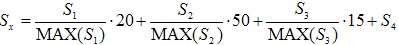 Sx=单项之星推荐学术精英□  学术创新□  学术潜力□  学术风采□学术精英□  学术创新□  学术潜力□  学术风采□学术精英□  学术创新□  学术潜力□  学术风采□学院排名审评人签名导师意见请对申请人提交成果的真实性予以审定，并对其论文水平、科研能力、创新点和主要贡献作出评价和推荐：导师签名：年   月  日学院主管研究生副院长意见签字（盖章）：年   月  日校研会审核签字（盖章）：年   月  日党委研工部意见签字（盖章）：                                                  年   月  日备注